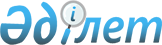 О признании утратившим силу постановления акимата города Жезказган от 25 февраля 2015 года № 05/08Постановление акимата города Жезказган Карагандинской области от 21 июля 2016 года № 20/17      В соответствии с Законом Республики Казахстан от 06 апреля 2016 года "О правовых актах", Законом Республики Казахстан от 23 января 2001 года "О местном государственном управлении и самоуправлении в Республике Казахстан" акимат города Жезказган ПОСТАНОВЛЯЕТ:

      1. Признать утратившим силу постановление акимата города Жезказган от 25 февраля 2015 года № 05/08 "Об утверждении Положения государственного учреждения "Отдел ветеринарии города Жезказгана" (зарегистрировано в Реестре государственной регистрации нормативных правовых актов за № 3086, опубликовано 10 апреля 2015 года в газетах "Сарыарқа" № 15 (7923), "Жезказганская правда" № 15 (65)).

      2. Контроль за исполнением настоящего постановления возложить на заместителя акима города Жезказгана Мухамбедина А.А. 

      3. Настоящее постановление вводится в действие со дня его первого официального опубликования.


					© 2012. РГП на ПХВ «Институт законодательства и правовой информации Республики Казахстан» Министерства юстиции Республики Казахстан
				
      Аким города Жезказган

Б. Ахметов
